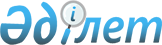 О признании утратившими силу некоторых постановлений акимата Западно-Казахстанской областиПостановление акимата Западно-Казахстанской области от 29 декабря 2016 года № 377. Зарегистрировано Департаментом юстиции Западно-Казахстанской области 13 января 2017 года № 4660      Руководствуясь Законами Республики Казахстан от 23 января 2001 года "О местном государственном управлении и самоуправлении в Республике Казахстан", от 6 апреля 2016 года "О правовых актах" акимат Западно-Казахстанской области ПОСТАНОВЛЯЕТ:

      1. Признать утратившими силу постановления акимата Западно-Казахстанской области от 20 января 2015 года № 11 "Об утверждении положения о государственном учреждении "Управление государственных закупок Западно-Казахстанской области" (зарегистрированное в Реестре государственной регистрации нормативных правовых актов № 3787, опубликованное 31 января 2015 года в газетах "Орал өңірі" и "Приуралье") и от 9 февраля 2016 года № 30 "О внесении изменений в постановление акимата Западно-Казахстанской области от 20 января 2015 года № 11 "Об утверждении положения о государственном учреждении "Управление государственных закупок Западно-Казахстанской области" (зарегистрированное в Реестре государственной регистрации нормативных правовых актов № 4279, опубликованное 14 марта 2016 года в информационно-правовой системе "Әділет").

      2. Государственному учреждению "Управление государственных закупок Западно-Казахстанской области" (Губашев А.И.) обеспечить государственную регистрацию данного постановления в органах юстиции, его официальное опубликование в информационно-правовой системе "Әділет" и в средствах массовой информации.

      3. Контроль за исполнением настоящего постановления возложить на заместителя акима Западно-Казахстанской области Конысбаеву Б.Т.

      4. Настоящее постановление вводится в действие со дня первого официального опубликования.


					© 2012. РГП на ПХВ «Институт законодательства и правовой информации Республики Казахстан» Министерства юстиции Республики Казахстан
				
      Аким области

А.Кульгинов
